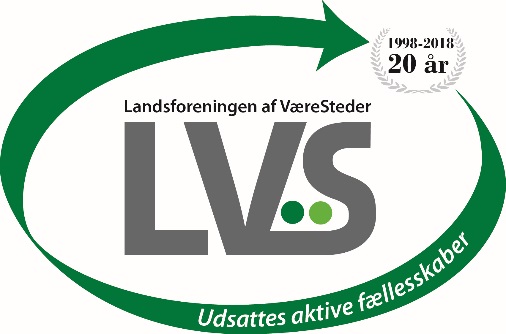 Privatlivspolitik vedrørende personoplysningerfor Landsforeningen af VæreStederPer 9. maj 2018Privatlivspolitik for Landsforeningen af VæreStederPer 9. maj 2018Landsforeningen af VæreSteds dataansvarVi behandler personoplysninger og har derfor udarbejdet denne privatlivspolitik, der kort fortæller dig, hvordan vi behandler dine personoplysninger til sikring af en fair og gennemsigtig behandling.Gennemgående for vores databehandling er, at vi kun behandler personoplysninger til bestemte formål og ud fra berettigede (legitime) interesser. Vi behandler kun personoplysninger, der er relevante og nødvendige til opfyldelse af de angivne formål, og vi sletter dine oplysninger, når de ikke længere er nødvendige. Kontaktoplysninger på den dataansvarligeLandsforeningen af VæreSteder er dataansvarlig, og vi sikrer, at dine personoplysninger behandles i overensstemmelse med lovgivningen.Kontaktoplysninger:Kontaktperson: Steen SvendsenAdresse: Danmarksgade 6a, 7000 FredericiaCVR: 29055009Telefonnr.: 75924000Mail: lvsinfo@lavs.dkWebsite: http://www.vaeresteder.dkBehandling af personoplysningerVi behandler følgende personoplysninger:
1) MedlemsoplysningerOmhandler kontaktpersoner fra væresteder, som er medlemmer af foreningenAlmindelige personoplysninger:Registrerings- og kontaktoplysninger som navn, adresse, indmeldelsesdato, telefonnummer, e-mailadresse, værested, man er tilknyttetVi behandler ikke personoplysninger, der er tillagt en højere grad af beskyttelse2) Oplysninger om deltagere i LVS’ og sport for LIVETs arrangementer: Almindelige personoplysninger:Registrerings- og kontaktoplysninger som navn, adresse, indmeldelsesdato, telefonnummer, e-mailadresse, værested, man er tilknyttetOplysninger om status som HoldlederTrænerFrivillig ledsagerPersonoplysninger, der er tillagt en højere grad af beskyttelse: Visse oplysninger til brug for vores afvikling af arrangementer kan vedrøre helbred, fx kørestolsbrugereVisse oplysninger til brug for vores afvikling af arrangementer kan vedrøre religiøs overbevisning, fx ønsker til kosten (halal, kosher m. v.)3) Oplysninger vedr. personer tilknyttet foreningenDet drejer sig om følgende grupper: a) Bestyrelsesmedlemmerb) Medlemmer af LVS’ råd af værestedsbrugerec) Medlemmer af LVS’ panel for sport for LIVETd) Lønnet personale i LVSFor grupperne a-c behandler vi følgende: Almindelige personoplysninger:Registrerings- og kontaktoplysninger som navn, adresse, indmeldelsesdato, telefonnummer, e-mailadresse, værested, man er tilknyttetVi behandler ikke personoplysninger, der er tillagt en højere grad af beskyttelseMht. lønnet personale behandler vi oplysninger, der er nødvendige og obligatoriske for ansættelsesforholdet. 
Her indsamler vi oplysninger fraNormalt får vi oplysningerne fra dig. I nogle tilfælde kan der være andre kilder. Det kan være dit værested eller din kommune. I disse tilfælde har vi en databehandleraftale med kilden til oplysningerne.For ansatte i LVS følger vi gældende procedurer og regler i den relevante arbejdsmarkedslovgivning og overenskomster, herunder modtager vi oplysninger fra kilder som Skat.
Foreningens formål med behandling af dine personoplysningerVi behandler dine personoplysninger til bestemte formål, når vi har en lovlig grund. Lovlige grunde til behandling er særligt: Foreningens berettigede (legitime) interesser i at behandle dine oplysninger (jf. persondataforordningens regel om såkaldt interesseafvejning)At det er nødvendigt for at opfylde en kontrakt med dig. Det kan være ansættelse for personalet. Eller det kan være din adgang til deltagelse i arrangementer og dermed forbundne ydelser og tilbud.Behandling efter lovkravBehandling med samtykkeFormålene: Formål med behandling af medlemsoplysninger: Foreningens medlemshåndtering, herunder kontingentopkrævningSom led i foreningens idrætsaktiviteter og andre aktiviteter, herunder planlægning, gennemførelse og opfølgning Opfyldelse af lovkravLevering af varer og ydelser, du har bestilt Administration af din relation til osFormål med behandling af oplysninger på ansatte: Overblik over og forbedring af erfaringer og kompetencer, herunder kurserOpfyldelse af lovkravUdbetaling af løn, godtgørelser, refusioner og lignendeAdministration af din relation til osVi behandler kun personoplysninger ud fra legitime interesserI det omfang vi behandler dine medlemsoplysninger på baggrund af interesseafvejningsreglen, vil denne behandling udelukkende være motiveret af berettigede (legitime) interesser som: Din deltagelse i arrangementer, herunder aktiviteter og tilbud, der er en del af disse Håndtering af dine medlemsrettigheder i henhold til vedtægterne m.v., herunder i forhold til generalforsamling Opfyldelse af medlemspligter, herunder opkrævning og betaling af kontingent m.v. Afholdelse af sociale arrangementer, sportslige aktiviteter samt andre aktiviteterBrug af situationsbilleder taget i foreningen, der afbilder en konkret aktivitet eller situation i foreningen Videregivelse af dine almindelige personoplysninger til aktører, der varetager opgaver i forbindelse med formålet med dine oplysninger. Vi indgår databehandleraftaler med sådanne aktører, der sikrer vores ansvar overfor digAf praktiske og administrative hensyn opbevarer vi dine almindelige medlemsoplysninger også i en periode efter din udmeldelse af foreningenAf hensyn til kontaktmuligheder kan der for børn og unge under 18 år behandles oplysninger om forældreneBevaring af oplysninger med historisk værdi til statistik og lignendeSamtykkeOftest vil vores behandling af dine personoplysninger basere sig på et andet lovligt grundlag end samtykke. Vi indhenter derfor kun dit samtykke, når det i sjældne tilfælde er nødvendigt for at behandle dine personoplysninger til de formål, der er beskrevet ovenfor. Hvis vi indhenter dit samtykke, er det frivilligt, om du vil give samtykke, og du kan til enhver tid trække det tilbage ved at give os besked om det. Når vi indhenter personoplysninger om børn og unge, foretager vi en vurdering af, om barnet selv er i stand til at afgive de pågældende personoplysninger. Hvis ikke, indhenter vi samtykke fra en forælder. Vores udgangspunkt er 15 år. Indsamler vi personoplysninger på børn via informationstjenester (apps og sociale medier), kan børn fra og med de er fyldt 13 år selv afgive samtykke.Videregivelse af dine personoplysningerVi videregiver alene dine almindelige personoplysninger til aktører, der varetager opgaver i forbindelse med formålet med dine oplysninger. Vi indgår databehandleraftaler med sådanne aktører, der sikrer vores ansvar overfor dig. Vi videregiver ikke personoplysninger til firmaer eller organisationer til andre formål, fx markedsføring uden dit samtykke.  Opbevaring og sletning af dine personoplysningerVi har forskellige behandlingsformål og opbevaringsperioder alt efter, om vi behandler dine personoplysninger som medlem af foreningen, bestyrelsesmedlem, som medlem af LVS’ råd og paneler, som lønnet personale eller som tilmeldt deltager, holdldeder eller frivillig ledsager i LVS’ og sport for LIVETs arrangementer.Medlemmer, bestyrelsesmedlemmer, medlemmer af LVS’ bruger råd og sport for LIVETs panel:Vi vil opbevare dine personoplysninger i en periode fra medlemskabets ophør og i overensstemmelse med følgende kriterier:Af praktiske og administrative hensyn opbevarer vi dine almindelige medlemsoplysninger i op til 3 år efter kalenderåret for din udmeldelse af foreningenLønnet parsonale/ansatte i LVS:Vi vil opbevare dine personoplysninger i en periode fra ophøret af dit virke og i overensstemmelse med følgende kriterier: Bogføringsbilag, herunder f.eks. lønbilag, skal gemmes i 5 år fra udløbet af det regnskabsår, som bilaget drejer sig omAndre relevante oplysninger til opfølgning og stillingtagen til eventuelle krav gemmes i 5 år efter arbejdet er ophørtVi opbevarer dog oplysninger til statistik og lignende, så længe de har historisk værdi.Dine rettighederDu har en række særlige rettigheder efter persondataforordningen, når vi behandler personoplysninger om dig:Retten til at blive oplyst om behandlingen af dataRetten til indsigt i egne personoplysningerRetten til berigtigelse Retten til sletning Retten til begrænsning af behandlingRetten til dataportabilitet (udlevering af data i et almindeligt anvendt format)Retten til indsigelse Du kan gøre brug af dine rettigheder, herunder gøre indsigelse mod vores behandling, ved at henvende dig til os. Vores kontaktoplysninger finder du øverst. Hvis du f.eks. henvender dig med en anmodning om at få rettet eller slettet dine personoplysninger, undersøger vi, om betingelserne er opfyldt, og gennemfører i så fald ændringer eller sletning så hurtigt som muligt.Du kan altid indgive en klage til en databeskyttelsestilsynsmyndighed, f.eks. Datatilsynet.Revidering af privatlivspolitikken Vi forbeholder os retten til at foretage ændringer i denne privatlivspolitik fra tid til anden. Ved ændringer vil datoen øverst i privatlivspolitikken blive ændret. Den til enhver tid gældende privatlivspolitik vil være tilgængelig på vores websted. Ved væsentlige ændringer vil du modtage meddelelse herom.  